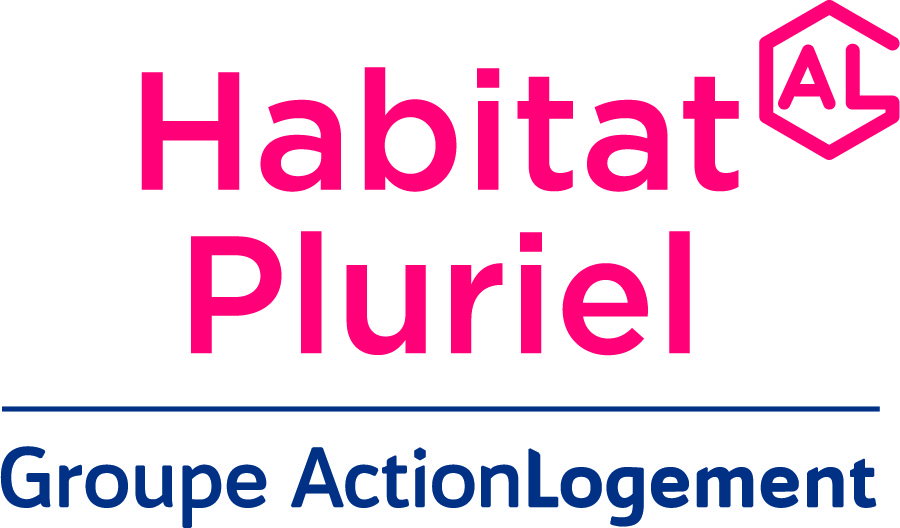 Liste des pièces à fournir (Tous les locataires d’un logement doivent fournir l’ensemble des pièces)Le(s) locataire(s)□	Photocopie de la pièce d’identité □	Photocopie de la carte de séjour pour les étrangers hors UE□	RIB ou RIP□	Photocopie du dernier avis d’imposition ou de non-imposition 	ou attestation sur l’honneur de non-imposition □	Demande d’autorisation de prélèvement SEPA*□	Attestation d’assurance pour risques locatifsSI ETUDIANT :□	Certificat de scolarité de l’année scolaire se terminant.□	Photocopie du certificat d’inscription ou justificatif d’admission de la prochaine année scolaire.□	Notification de bourse si vous êtes boursier.STAGIAIRE□	Convention de stageSALARIE□	Contrat de travail ou  attestation employeur □	3 derniers bulletins de salaire □	Autres ressources : justificatifs (ex : notification CAF si prestations)□	Si locataire : dernière quittance de loyer□	Si propriétaire : dernière taxe foncière Le(s) garant(s)□	Imprimé d’engagement de caution à dater et signer □	3 derniers justificatifs des revenus mensuels□	Photocopie de la carte d’identité□	Photocopie du dernier avis d’imposition ou de non-imposition (4 feuillets)□	Justificatif de résidence (ex : dernière quittance EDF, taxe foncière, quittance de loyer)Si Garantie VISALE□	Le certificat VISALE pour activation de la garantie. * recommandé